Teacher Name: Junaid Liaquat Ali 	        Class: 08                    Subject: Geography	                           Date: 04-2-2019.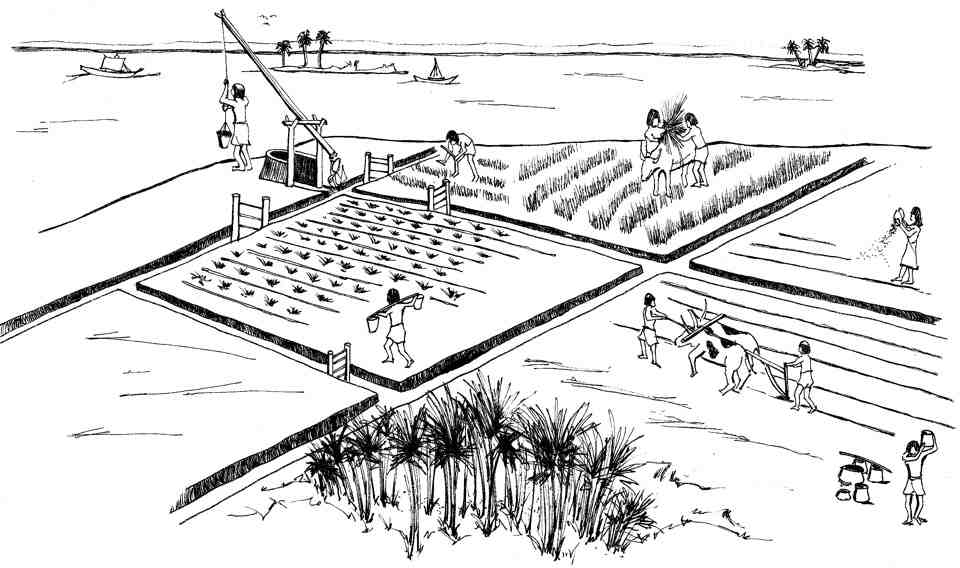 Look at the picture & explain what activities are shown in the diagram in your words:Answer:																																																																																																																							.